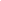 ĐƠN ĐĂNG KÝ GIA HẠN THỜI GIAN THỰC HIỆN KHÓA LUẬN TỐT NGHIỆPKính gửi:	-	Phòng Đào tạo Đại học;Khoa …………………..GVHD:………………….Tôi tên: ………………………………………….  MSSV: ………………………Điện thoại liên lạc: …………………………………………………………..……Tôi tên: ………………………………………….  MSSV: ………………………Điện thoại liên lạc: ………………………………………………………….……Hiện là sinh viên khoá …………   Lớp ..….……..  Hệ Đào tạo ………….…….. Chúng tôi đang thực hiện khóa luận tốt nghiệp với tên đề tài đã đăng ký là:		Nay chúng tôi làm đơn này kính gửi Giảng viên hướng dẫn, Khoa……………….., và Phòng Đào tạo Đại học xem xét và cho phép chúng tôi điều chỉnh gia hạn thời gian thực hiện Khóa luận tốt nghiệp chính thức chính thức đến hết ngày … tháng… năm….	Lý do gia hạn thời gian thực hiện: 	Xin chân thành cảm ơn.ĐẠI HỌC QUỐC GIA TP. HỒ CHÍ MINHTRƯỜNG ĐẠI HỌCCÔNG NGHỆ THÔNG TIN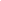 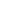 CỘNG HÒA XÃ HỘI CHỦ NGHĨA VIỆT NAMĐộc Lập - Tự Do - Hạnh Phúc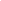 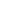 Ý kiến của GVHD:TP. HCM, ngày… tháng… năm 20…<Họ và tên SV 1>     <Họ và tên SV 2>Ý kiến của Khoa….:Ý kiến của Phòng ĐTĐH: